Mid-Century Modern Quilt inspired by the work of architect Alden B. DowClick Here to Read more about Mid-Century Modern Quilt Inspired by the Work of Alden B. Dow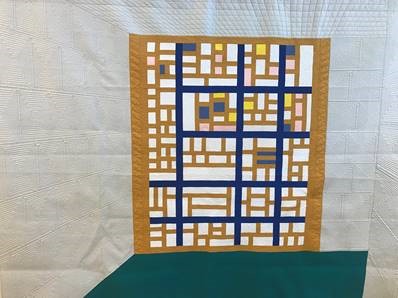 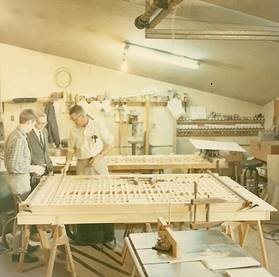 